BELEIDSPLAN S.V. LOPIK“Met plezier beter leren voetballen”2018-2021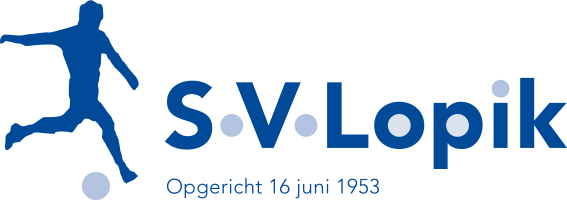 InleidingOp basis van dit beleidsplan geeft het bestuur van S.V. Lopik richting aan de doelen en verwachtingen ten aanzien van het voetbal bij S.V. Lopik en worden de voorwaarden gecreëerd die nodig zijn om onze leden zo optimaal en plezierig mogelijk hun favoriete sport te laten beoefenen.De uitvoering van het beleidsplan is neergelegd bij de commissie Voetbaltechnische Zaken, die met name doelen heeft gesteld ten aanzien van ‘Sportiviteit en Respect’ en ‘Het niveau van het voetballen’. Om hier structuur en uitvoering aan te geven is besloten een beleidsplan 2018-2021 samen te stellen. Dit beleidsplan is een vervolg op de geformuleerde uitgangspunten van voorgaande beleidsplannen en is bedoeld om voor een langere tijd onze (jeugd)leden een goede voetbalopleiding te bieden en hen plezier te laten beleven aan hun sport.Het werken met onze (jeugd)leden wordt voor het grootste gedeelte gedragen door vrijwilligers. Het is van belang dat zij dit beleidsplan - op hoofdlijnen - onderschrijven. Een belangrijke taak is hier weggelegd voor de (technische) coördinatoren, die het beleidsplan moeten communiceren met alle leiders en trainers. Vervolgens is het de bedoeling dat de leiders en trainers het beleidsplan op hun beurt weer communiceren richting de (jeugd)spelers en de ouders.Bestuur S.V. LopikApril 2018Inhoudsopgave								PaginaInleiding 									2

Inhoudsopgave								3
Hoofdstuk 1:  Sportiviteit & Respect						4-6
Hoofdstuk 2:  Het niveau van voetballen 					7-9
Hoofdstuk 3:  Organisatiestructuur S.V. Lopik 				10-11           (schematisch weergegeven)	Nawoord									12BijlagenSportiviteit & RespectGedragsregels voor de spelers					13Trainingen							WedstrijdenConsequenties van het niet naleven van de gedragsregels	14Taken/verantwoordelijkheden voor de trainers			15-17		 De trainer-coach van de selectie en JO19-1 junioren			 De keeperstrainer						 De trainer								Taken/verantwoordelijkheden voor de leiders			17-20		Leider van de selectie en JO19-1 junioren	LeiderBijeenkomst voor ouders per team aan het begin van het		21      voetbalseizoenHet niveau van voetballen	De doelstelling per leeftijdscategorie zijn beschreven		22      in termen van aanvallen, verdedigen en omschakelen				Hoofdstuk 1: 	Sportiviteit en Respect

S.V. Lopik wil een veilige en sociale vereniging zijn. Dat betekent dat alle betrokkenen correct en respectvol met elkaar omgaan en elkaar waar nodig corrigeren en helpen. Bovendien moeten onze leden, en de mensen die bij S.V. Lopik betrokken zijn, veel plezier aan het beoefenen van de voetbalsport beleven en S.V. Lopik beleven als een sociaal platform. 
Voetbal moet sportief blijven en waar nodig weer sportief worden! Onsportief gedrag verpest te vaak het plezier in de sport en leidt tot veel irritaties. Bovendien is het geen reclame voor onze vereniging. Het moet naar de mening van het bestuur prettig toeven zijn op het sportpark van S.V. Lopik, zowel voor onze eigen leden als voor onze gasten (tegenstanders, scheidsrechters, supporters).

Bij het vertegenwoordigen van S.V. Lopik op of rond het veld verwachten wij dat je een respectvolle houding uitstraalt. Dit respect geldt voor iedereen. Dus heb respect voor je medespelers, de tegenstanders, de scheidsrechter, de grensrechters, leiders, trainers en onze vrijwilligers. Zonder deze mensen kun jij niet voetballen, besef dat wel! Geweld op of rond het veld én schelden in elke vorm (racistisch, seksistisch, grof) wordt niet getolereerd. Hiermee toon je geen respect voor de ander en je zult daarop aangesproken worden. In ons huishoudelijk reglement hebben wij hier ook aandacht aan besteed (artikel 7, rechten en plichten van leden).Verenigings- en teamregelsOm op een correcte manier met elkaar om te gaan moeten afspraken worden gemaakt. Deze afspraken zijn vastgelegd in de verenigingsregels. Onze verenigingsregels zijn:- wij zijn sportief en respectvol- wij spreken elkaar op een positieve manier aan - wij zijn altijd op tijd- wij accepteren de beslissingen van de scheidsrechter- wij zorgen goed voor onze accommodatie en materialenOm continue aandacht voor de verenigingsregels te hebben, zijn deze regels ook op het spandoek bij de ingang van ons sportcomplex vermeld. 
Daarnaast is het de bedoeling dat ieder team aan het begin van het seizoen, in overleg met elkaar, zijn eigen teamregels opstelt. Wat vinden de spelers, trainers, leiders (en ouders) van belang binnen hun eigen team en waarop willen zij elkaar aanspreken tijdens het seizoen. Denk hierbij bijvoorbeeld aan jouw gedrag op het veld, tijdens de training of bij het gebruik van sociale media.SportiviteitsprijsTijdens de najaars- en de voorjaarscompetitie is het mogelijk als team de sportiviteitsprijs van S.V. Lopik te winnen. De prijs bestaat uit een cheque te waarde van € 150,-, te besteden aan een teamuitje.Alle teams van S.V. Lopik worden tijdens de thuiswedstrijden beoordeeld door de scheidsrechters op de onderstaande punten:1. gedrag spelers S.V. Lopik onderling2. gedrag spelers S.V. Lopik richting tegenstander3. gedrag spelers S.V. Lopik richting scheidsrechter4. gedrag van de trainer / leider van S.V. Lopik5. gedrag van het publiek van S.V. LopikHet team met de hoogste gemiddelde beoordeling wint de Sportiviteitsprijs. De prijs wordt uitgereikt tijdens de nieuwjaarsreceptie (najaarscompetitie) en tijdens de slotdag van elk seizoen (voorjaarscompetitie).Verder zijn er regels opgesteld voor spelers, (keepers)trainers, leiders, scheidsrechters en ouders/supporters van onze vereniging. Zodat het voor een ieder duidelijk is wat wij van elkaar verwachten binnen onze vereniging.Regels voor de spelersIn bijlage 1 van dit beleidsplan zijn de gedragsregels voor spelers opgenomen; alle spelers dienen zich hiernaar te gedragen. Een ieder die zich niet aan de regels houdt, dient daarop te worden aangesproken en zo nodig zullen maatregelen moeten worden genomen (zie bijlage 2).Taken/verantwoordelijkheden voor de (keepers)trainers en leiders
Als vereniging willen we de voorwaarden scheppen om het voor iedereen gemakkelijker en vanzelfsprekender te maken om aan (persoonlijk) sportief gedrag te werken. Wij willen de leden stimuleren zich aan de regels te houden. Dit kan alleen als onze trainers en leiders het goede voorbeeld geven en sportiviteit ook daadwerkelijk stimuleren. Een ieder op en rond het veld heeft naar onze overtuiging een actieve rol in het scheppen van de goede omstandigheden voor het zijn van een prettige en stimulerende voetbalvereniging. Voor de (keepers)trainers (bijlage 3) en leiders (bijlage 4) hebben wij daarom de taken en verantwoordelijkheden beschreven. Regels voor de scheidsrechters
Een belangrijke rol bij wedstrijden is weggelegd voor de scheidsrechter. Wekelijks zien we dat scheidsrechters voor moeilijke keuzes komen te staan. Soms leidt dit tot arbitrale fouten. Termen als respect en acceptatie zijn hier dan op zijn plaats.

Als vereniging willen we proberen onze (jeugd)scheidsrechters zo goed mogelijk te begeleiden en op een zo hoog mogelijk niveau te brengen. Dit doen we door:
* scheidsrechters te stimuleren cursussen te volgen;
* jonge scheidsrechters (die net zijn begonnen) gedurende een bepaalde periode te begeleiden;
* regelmatig overleg te laten plaatsvinden tussen scheidsrechters.

Het is mogelijk om bij grovere overtredingen een tijdstraf (5 minuten) bij de JO7 t/m JO11 te hanteren tijdens de wedstrijd. Vanaf de JO12 wordt bij grovere overtredingen de gele of - indien noodzakelijk - rode kaart getrokken. Een gele kaart heeft direct tot gevolg dat een speler een tijdstraf krijgt van 10 minuten (in categorie B). Hiermee dupeert hij niet alleen zichzelf, maar ook direct zijn gehele team. Het uitdelen van een gele of rode kaart zal voor de desbetreffende spelers consequenties hebben. De gele (categorie A) en rode (categorie A en B) kaarten zullen worden vermeld op het digitale wedstrijdformulier. Dit schept duidelijkheid voor de scheidsrechters, maar ook voor de spelers en begeleiders. Het is van belang dat de scheidsrechters dit voorafgaand aan de wedstrijd duidelijk communiceren met de spelende teams. Spelers die zich misdragen dienen hiervan de consequenties te dragen. Ook dat moet bijdragen aan de bevordering van sportief gedrag. Een directe rode kaart leidt meestal direct tot een strafmaatregel (met de mogelijkheid tot verweer). De speler met een rode kaart is in ieder geval de eerstvolgende competitie/bekerwedstrijd geschorst door onze vereniging.Bij gestaakte wedstrijden moeten wij binnen drie werkdagen een rapportage inleveren. De tuchtcommissie doet uitspraak (na hoor en wederhoor). De speler(s) die de wedstrijdstaking heeft/hebben veroorzaakt (meestal in combinatie met een rode kaart) blijft/blijven tot de uitspraak van de tuchtcommissie geschorst vanuit de vereniging. Dat wil zeggen dat hun (toekomstige) strafmaatregelen direct ingaan. De bijbehorende KNVB-boetes zullen via de penningmeester van S.V. Lopik worden geïncasseerd bij de desbetreffende speler.Verder is het mogelijk dat een leider of trainer/coach een gele of rode kaart ontvangt van de scheidsrechter. Indien terecht gegeven, zal ook deze kaart consequenties hebben voor de desbetreffende persoon. Wij zijn voorstander om dergelijke kaarten ook op het digitale wedstrijdformulier te laten noteren, zodat het consequenties heeft voor de desbetreffende persoon. De (technisch) coördinator van de desbetreffende leeftijdscategorie zal de desbetreffende leider/trainer-coach aanspreken op zijn of haar gedrag en melden dat wij dergelijk gedrag niet tolereren binnen onze vereniging van personen met een voorbeeldfunctie. Wij zullen dit ook schriftelijk bevestigen aan de desbetreffende leider/trainer-coach.Regels voor de ouders/supporters Ouders spelen een zeer grote rol bij de voetbalontwikkeling van hun kind. Het kan voor jeugdspelers een stimulans zijn als ouders/verzorgers komen kijken bij wedstrijden. Verder is het vervoer naar uitwedstrijden een gezamenlijke taak binnen een voetbalteam. De vereniging gaat ervan uit dat ouders/verzorgers van jeugdleden zich realiseren dat zijn hierin een verantwoordelijkheid hebben en deze ook oppakken. Indien er niet voldoende ouders/verzorgers zich melden voor het vervoer naar uitwedstrijden, dan zal de leider een beroep doen op de ouders/verzorgers en de ouders/verzorgers per toerbuurt inplannen.Het is heel belangrijk dat de ouders zich als publiek bij de wedstrijden beperken tot aanmoedigen. Het geven van aanwijzingen en coachen gebeurt door de trainers en/of leiders. Dit is zo geregeld om de spelers niet het hoofd op hol te brengen met allemaal (goed bedoelde) aanwijzingen. Aanwijzingen die van links, rechts voor en achter komen, maken het spel alleen maar moeilijker. Bovendien moeten de spelers zelf leren keuzes te maken in het veld. Wij ondersteunen als vereniging het KNVB-project “geef kinderen hun spel terug” en willen graag dat tijdens de wedstrijd de spelers van één persoon (de trainer/coach of leider) aanwijzingen ontvangen.Hoofstuk 2: Niveau van het voetballenDe visie van S.V. Lopik is dat een vereniging meer is dan alleen de sport. Het kan ook een flink aantal positieve sociale, mentale en maatschappelijke opbrengsten opleveren. Bovendien gaat plezier in voetballen hand in hand met beter leren voetballen. Het is fantastisch het spel op een hoger niveau te kunnen beoefenen. S.V. Lopik wil technisch verzorgd, aanvallend voetbal spelen, vanuit het idee dat dit tot het meeste spelplezier leidt. Dit geldt voor alle teams, van oud tot jong en van hoog tot laag. Elke speler, trainer en elk team wordt de kans geboden om te voetballen op een wijze die past bij zijn/haar niveau en met de juiste ondersteuning die zoveel mogelijk aansluit op de wensen van de spelers (en begeleiders). Bij S.V. Lopik krijgt iedere speler de gelegenheid zich te ontwikkelen tot een betere voetballer. S.V. Lopik vindt het belangrijk dat haar spelers en alle andere betrokkenen trots zijn op hun club en zich betrokken voelen bij de club. Dit vergroot de kans dat sponsoren, ouders/vrijwilligers zich aan willen sluiten bij de vereniging. Om dit mogelijk te maken moet er een goede structuur liggen en duidelijkheid zijn hoe een ieder zo goed mogelijk kan bijdragen aan het collectief.Verzorgd en aanvallend voetballenEén van de doelstellingen van de jeugdopleiding van S.V. Lopik is onze teams
verzorgd en aanvallend te laten voetballen, waarbij alle teams een wedstrijd starten 
met de intentie om die wedstrijd winnend af te sluiten.Ontwikkeling van de jeugdspelers staat vooropEchter, in jeugdvoetbal gaat de ontwikkeling van spelers boven het behalen van het kampioenschap. Zeker voor de jongere spelers is dit van belang. Zij moeten leren voetballen en daarbij hoort dat er ook fouten gemaakt moeten en mogen worden. Dit kan ten koste van het resultaat gaan, maar dat zullen we moeten accepteren. Het aanleren van het speelsysteem staat centraal in de jeugdopleiding. Uiteindelijk zal het betere voetballers opleveren.De resultaten tellen bij de seniorenBij de seniorenteams gaat het om het behalen van het resultaat. Het geleerde vanuit de jeugdvoetbalopleiding moet dan in de wedstrijden tot uiting komen.
JeugdvoetballeerprocesHet gehele voetballeerproces moet zich kenmerken door het bekwamen in het spelen van het spel voetballen. “Leren voetballen, dit is het ontwikkelen van voetbalhandelingen binnen het kader van aanvallen, verdedigen en omschakelen.” Richtlijn is het handelen van een speler aan het einde van het jeugdtraject (dus 18/19 jaar) in de wedstrijd 11 tegen 11.In het boek ‘Het coachen van voetballen – het jeugdvoetballeerproces - van Bert van Lingen staan exact de doelstellingen per leeftijdscategorie beschreven. De doelstelling per leeftijdscategorie zijn beschreven in termen van aanvallen, verdedigen en omschakelen.JO6 		Leren beheersen van de bal				(pag 141)
JO9/8/7	Doelgericht leren handelen met de bal		(pag 147)
JO11/10	Leren samen doelgericht te spelen			(pag 153)
JO13/12	Leren spelen vanuit een basistaak			(pag 162-163)
JO15/14	Afstemmen basistaken binnen een team		(pag 172-173)
JO17/16	Spelen als een team					(pag 182-183)
JO19/18	Presteren als team in de competitie			(pag 192-193)In bijlage 6 staan per leeftijdscategorie de volgende zaken beschreven:
- de doelstelling
- de algemene uitgangspunten
- de dominante voetbalhandelingen
- de spelregelsHet bovenstaande biedt bouwstenen voor het daadwerkelijk inhoud geven aan activiteiten (wedstrijden, trainingen en begeleiding) binnen het voetballeerproces. Verder komt
aan de orde wat periodiseren van voetballen in de praktijk inhoudt, welke functie het heeft en hoe op een methodische wijze (= volgorde) aan een bepaalde doelstelling kan worden gewerkt.In hoofdstuk 9 (pagina 270 t/m 284) van het boek ‘Het coachen van voetballen - het jeugdvoetballeerproces’ van Bert van Lingen wordt ingegaan op de bijdrage van de keeper in het verdedigen, aanvallen en omschakelen.SpeelwijzeHet is van belang dat wij een eenduidige speelwijze binnen de vereniging gaan hanteren, met als doelstelling verzorgd en aanvallend voetbal te spelen. Als vereniging kiezen wij voor opbouw vanuit achteren in een 1-4-3-3-systeem. Opbouw vanuit achteren. Totaalvoetbal is een speelstijl in het voetbal, waarbij de spelers voortdurend van positie wisselen: 
- verdedigers duiken op in de aanval, 
- aanvallers verrichten verdedigende taken, 
- terwijl zelfs de doelverdediger niet schroomt een voetballende actie te maken. Het idee is dat er met totaalvoetbal verwarring bij de tegenstander ontstaat, omdat de tegenstander geen vaste mandekking kan toepassen. Totaalvoetbal wordt vooral gespeeld in een 4-3-3-systeem, waarbij de keeper bij de opbouw van achteruit meedoet en aanspeelbaar is. Het is belangrijk dat de spelers altijd aanspeelbaar zijn en de juiste keuzes maken als ze in balbezit zijn. Als bij de opbouw van achteruit ruimte ontstaat voor een verdediger om door te schuiven naar het middenveld, heeft het team één man extra op het middenveld. Nu is de taak van een middenvelder om door te schuiven naar de aanval, om zo een kans om op een schot op doel groter te maken.Voor totaalvoetbal is het belangrijk dat verdedigers kunnen aanvallen, middenvelders ook in de aanval en verdediging kunnen spelen, en de aanvallers goed druk kunnen zetten om de bal vroeg te kunnen veroveren. Om totaalvoetbal te kunnen toepassen moeten spelers beschikken over een zeer goede techniek en inzicht; het systeem moet aanvallend doeltreffend en ook mooi zijn om naar te kijken.Als voorloper voor de 11 tegen 11-situatie adviseren wij om bij de JO11 t/m JO10-teams (in de 7 tegen 7-situatie) in de formatie 1-3-3 te gaan voetballen. Technisch planIn het technische plan geven wij nadere invulling aan de uitgangspunten en speelwijze van S.V. Lopik.DamesvoetbalTijdens het seizoen 2017/2018 beschikt onze vereniging over slechts één meisjesteam (MO17-1).  We kunnen dus concluderen dat het dames-/meisjesvoetbal bij S.V. Lopik in een lastige periode verkeert. De vereniging is zich aan het heroriënteren op het dames-/meisjesvoetbal bij S.V. Lopik en hopelijk geeft dit nieuwe ideeën en initiatieven voor de nabije toekomst. Hoofdstuk 3: Organisatiestructuur S.V. Lopik m.b.t. voetbaltechnische zaken schematisch weergegevenHet voetbalbeleid binnen onze vereniging is onder te verdelen in twee verschillende werkgebieden: Organisatorisch & Technisch. De uitvoering daarvan is neergelegd bij de commissie Voetbaltechnische Zaken.Organisatorisch
Alle coördinatoren hebben een eigen leeftijdscategorie en hebben de volgende taken:contact onderhouden leiders.aanspreekpunt leidersregelt allerlei organisatorische zaken teamindelingaanstelling trainersTechnischAlle technische commissieleden hebben een eigen leeftijdscategorie en hebben de volgende taken:contact onderhouden trainersaanspreekpunt trainersregelt allerlei zaken rondom technisch beleid, met name m.b.t. de inhoud/kwaliteit van de jeugdopleiding.teamindeling aanstelling (selectie)trainersbewaken van de lange termijnpromoten van de diverse cursussen bij de (toekomstige) trainers, zowel intern als extern.Het belangrijkste wat zij doen: zorg dragen voor naleving en verbetering van het Technisch Plan!Voor de huidige samenstelling van de commissie Voetbaltechnische Zaken inclusief de Technische Commissie verwijzen wij je naar de website van S.V. Lopik (www.svlopik.nl)NawoordDit beleidsplan 2018-2021 en het bijbehorende technisch plan zijn - na goedkeuring van het bestuur - tot stand gekomen dankzij de commissie Voetbaltechnische Zaken, als rechtvaardiging van het totale technische beleid van de vereniging. Het beleidsplan biedt ons richtlijnen waarlangs we al onze trainings- en begeleidingsactiviteiten kunnen stroomlijnen. Het vormt de leidraad voor alle voetbaltechnische beslissingen binnen S.V. Lopik, vanaf de jongste jeugd tot en met de senioren selectieteams. Voor alle betrokkenen is het op deze manier duidelijk wat S.V. Lopik voorstaat met betrekking tot de opleiding/begeleiding van de (jeugd)spelers.De uitvoering van het plan zal bewaakt worden door de commissie Voetbaltechnische Zaken in samenwerking met de Technisch Manager. Zij hebben mandaat van het bestuur om dit plan uit te voeren. Jaarlijks zal het plan worden geëvalueerd en eventueel worden bijgesteld. .Bijlage 1: Gedragsregels voor de spelers 1.1 TrainingenAfmelden voor de training doe je bij je trainer. Doe dit op tijd.Fietsen/scooters plaatsen bij de fietsenrekkenIedereen is op tijd aanwezig voor de training. Te laat op een training heeft inbreuk op de voorbereiding van de trainer. Je bent dus mede verantwoordelijk voor de kwaliteit van de training.De ballen zijn geteld bij aanvang van de training en na de training controleert men het aantal ballen.Het is niet toegestaan om de trainingsvelden eerder te betreden c.q. in te schieten op een ander veldBij de aanvang van de training is er direct aandacht voor de trainer.Bij het trainen zijn scheenbeschermers verplicht. Na afloop van de training verzamelt iedereen de materialen.Spelers en trainers zorgen ervoor dat de materialen weer in de hokken komen. 1.2 WedstrijdenVoorafAls je niet aanwezig kunt zijn bij de wedstrijd ben je verplicht je af te melden. Dit doe je uiterlijk donderdagavond, zodat de leider gelegenheid krijgt zijn team compleet te krijgen.Bij de wedstrijden dien je op tijd te zijn. Kijk op de website www.svlopik.nlZorg dat je tas compleet is ingepakt. Voetbalschoenen, voetbaltenue en trainingspak (i.v.m. weersomstandigheden) en douchespullen.Wees op tijd aanwezig in de kleedkamer. Een goede voorbereiding is zeer belangrijk.Luister naar de aanwijzingen van de trainer/leider in de kleedkamer.Blijf in de kleedkamer totdat de trainer/leider aanduidt dat het tijd is voor de warming-upBij vertrek naar het veld neemt de leider de waterzak en de inschietballen mee.We gaan gezamenlijk naar het veld en beginnen meteen met de warming-up.De warming-up staat onder leiding van een aangewezen speler. Tijdens de wedstrijdAlleen de aanvoerder heeft overleg met de scheidsrechter, er is geen commentaar op de beslissingen van de scheidsrechter.Maak geen ruzie met de scheidrechter, de tegenstander, je leider, je medespelers of anderen.Bedank na de wedstrijd je tegenstander en de scheidsrechter, wees blij dat ze er zijn anders kon je niet voetballen.De leider neemt de ballen en de waterzak weer mee naar de kleedkamer.Na de wedstrijdKlop je voetbalschoenen buiten uit, of aan de borstels, dit scheelt de vrijwilligers een hoop veegwerk.De tenues dienen na de wedstrijd ingeleverd te worden bij de coach en worden bij tourbeurt door een van de ouders gewassen.Na de wedstrijd is het verplicht te douchen i.v.m. hygiëne. Indien een speler niet gaat douchen na de wedstrijd moet hiervan de leider in kennis worden gesteld door de desbetreffende ouders.Doe afval in de prullenbak.Na de wedstrijd bedank je je leider, deze is voor jou bezig.De kleedkamers worden netjes achtergelaten, zowel bij thuis- als uitwedstrijdenBijlage 2: Consequenties van het niet naleven van de gedragsregelsVoor het op de juiste manier nakomen van deze gedragsregels zijn trainers, leiders
en natuurlijk ouders/verzorgers onmisbaar. Deze gedragsregels zijn nodig om de samenwerking binnen de club te verbeteren en duidelijkheid te verschaffen voor iedereen die S.V. Lopik een warm hart toedraagt. Het spreekt voor zich dat wij elkaar kunnen aanspreken op ons gedrag. Consequenties zijn dan ook niet uitgesloten voor een ieder die zich er niet aan houdt. Indien een spelers zich niet aan de gedragsregels houdt, heeft dit de volgende consequenties:Eerste keer: 1e waarschuwing van de leider van het team, deze waarschuwing wordt gecommuniceerd met de (technisch)coördinator, die deze waarschuwing schriftelijk bevestigt aan de speler, in afschrift aan de commissie Voetbaltechnische Zaken.Tweede keer: 2e waarschuwing van de (technisch)coördinator, die deze waarschuwing schriftelijk bevestigt aan de speler, in afschrift aan de commissie Voetbaltechnische Zaken.Derde keer: schorsing van de speler door het bestuur. Tot deze schorsing en de duur ervan wordt besloten na overleg tussen de leider, de (technisch)coördinator en de commissie Voetbaltechnische Zaken. Ook deze schorsing wordt schriftelijk bevestigdOok bestaat de mogelijkheid om een speler direct een schorsing op te leggen door het bestuur.Bijlage 3: Taken/verantwoordelijkheden voor de trainersDe vereniging streeft ernaar te kunnen beschikken over trainers, met de volgende eigenschappen:heeft tactisch inzichtis communicatief sterkis flexibel ingesteldis geduldig, sociaal en didactisch vaardigbezit organisatorisch vermogencoacht op een positieve manierlegt een actieve en creatieve instelling aan de dagis vaardig, passend bij het te trainen niveautoont interesse voor andere trainers en teamsis in staat spelers te motiverenbevordert de teamgeesthandhaaft de discipline tijdens de training en de wedstrijdstaat open voor nieuwe trainingsvormen voorgesteld vanuit de commissie Voetbaltechnische Zaken JeugdDe trainers zijn te verdelen in een aantal groepen:de trainer-coach van de selectie of JO19-1 junioren de keeperstrainerde trainer3.1 De trainer-coach van de selectie en JO19-1 junioren geeft twee keer per week training aan de selectie of JO19-1 juniorencoacht van het eerste team van de senioren of de JO19-1 juniorenneemt deel aan trainingsbijeenkomst met de overige trainers. Deze bijeenkomst wordt door de (technisch) coördinator belegdbegeleidt eventueel zijn assistent-trainersbezoekt regelmatig wedstrijden van lagere teams uit de leeftijdscategorieheeft overleg met de leider, maar heeft uiteindelijk op wedstrijddagen de eindverantwoording. Bij eventuele blijvende conflicten is het de bedoeling dat de (technisch)coördinator wordt ingelicht (zie onderstaande toelichting)houdt contact met de keeperstrainer van zijn leeftijdscategoriegeeft voor elke speler periodiek (éénmaal per jaar) een beoordeling op een voorbedrukte spelerslijstToelichting verhouding: trainer-coach tot leiderHet gaat hier om de (betaalde) trainer van de selectie en JO19-1 junioren. Bij het aanstellen van een trainer-coach wordt op de eerste plaats gekeken naar de juiste persoonlijkheid, iemand die past binnen onze clubcultuur. Een cultuur waarbij sprake is van een open communicatie en respect voor een ieder. Samenwerking is in dit kader een vanzelfsprekend feit:Bij het aanstellen van trainer-coaches wordt allereerst gekeken naar mensen uit de eigen club, zodoende bekend voor de betrokkenen en ook als zodanig aanspreekbaar. Bovendien zijn deze mensen uiteraard bekend met onze clubcultuur.De functie trainer-coach is gericht op het doortrekken van de lijn trainen-wedstrijd, de trainer ziet meerdere aspecten van de spelers en kan in dit opzicht een andere insteek hanteren ten opzichte van het functioneren van een team.Bij het functioneren van een trainer-coach is sprake van een toegevoegde waarde, vanuit zijn functie en opleiding is er een gefundeerde kijk op het verloop van een wedstrijd en kan van hieruit ook anticiperen.Voor alle betrokkenen rond het team, spelers, ouders is het duidelijk dat er rond de begeleiding van het team sprake is van een duoschap, de trainer-coach en de leider. Hierbij is het geen kwestie van of/of  maar en/en.In dit kader is het duidelijk dat de rol van een leider verandert van een vaak solitaire functie naar een duoschap.Bij dit duo zal een investering gevraagd worden in de bereidheid tot samenwerken. Gestreefd wordt de sterke kanten van beiden te benutten om te komen tot een zo optimaal mogelijk functioneren van een ieder.3.2 De keeperstrainerDe keeperstrainer geeft training aan de keepers. Het leerplan is afgestemd op de diverse leeftijdsgroepen. De verschillen tussen de diverse leeftijdsgroepen zijn namelijk enorm groot.Bovendien kunnen er ook in dezelfde leeftijdsfase nog erg veel verschillen voorkomen.Deze verschillen kunnen zich toespitsen op:de leeftijd (kalenderleeftijd);het lichamelijke of fysieke aspect (= biologische leeftijd).       Bij bijvoorbeeld 13-jarigen kunnen er enorme lichamelijke verschillen voorkomen;psychisch: het ene kind is geestelijk rijper dan het andere. Kan zich beter concentreren, toont meer motivatie of heeft meer interesse;sociaal: meer op zichzelf of op anderen aangewezen, de mate van zelfstandigheid;prestatie: het hoe en waarom van zijn motivatie om wel of niet te presteren;motoriek: hoe snel leert hij nieuwe technieken aan, hoe is zijn coördinatie?Al deze facetten zijn belangrijk in de begeleiding en training van jeugd in de verschillende leeftijdsgroepen.Er zijn richtlijnen per leeftijdsfase weergegeven en niet meer dan dat.  De trainer zal zijn keeper dus goed moeten analyseren en daarop zijn training en begeleiding moeten afstemmen.3.3 De TrainerGeeft 1 (of 2 keer) trainingen aan een teamRuimt – in samenspraak met de spelers – het materiaal op na de trainingEvenveel ballen retour, als bij de start van de trainingTrainingsmateriaal opruimenDoelen aan de kant van het trainingsveld plaatsenNeemt deel aan trainingsbijeenkomst met de overige trainers. Deze bijeenkomst wordt door de (technisch) coördinator belegdheeft op regelmatige basis contact met de (technisch) coördinator de verenigingstrainer geeft zijn trainingen o.b.v. de aangereikte oefenstof vanuit de commissie Voetbaltechnische Zakenop wedstrijddagen probeert hij zijn team te coachen. Als dit niet kan, heeft hij contact met de leider van het teamcoacht (jongere) assistent verenigingstrainers in samenspraak met de (technisch) jeugdcoördinator.houdt contact met de keeperstrainer van zijn leeftijdscategoriegeeft voor elke speler periodiek (éénmaal per jaar) een beoordeling op een voorbedrukte spelerslijstOntvangt bij de start van het seizoen, een sleutelbos met de sleutels van ballenhok, toegang verenigingsgebouw, alsmede trainingshesjes.  Het is de bedoeling dat deze sleutelbos en trainingshesjes aan het einde van de competitie weer worden ingeleverd bij de materialencommissie.De trainer heeft vanuit de vereniging een trainingspak en coachjas ter beschikking gesteld gekregen. Het is de bedoeling dat de trainer dit trainingspak en de coachjas draagt tijdens het geven van de trainingen. Indien een trainer stopt, moet het trainingspak en coachjas worden ingeleverd bij de kledingcommissie.Bijlage 4: Taken en verantwoordelijkheden voor de leiders
4.1 Leider van de selectie en A1-junioren  Bij de selectie en JO19-1 junioren van S.V. Lopik bestaat de begeleiding uit een tweemanschap. De taken zijn als volgt verdeeld:- de trainer-coach; regelt de teamsamenstelling, wedstrijdvoorbereiding, coachen tijdens de wedstrijd en nabeschouwing.- de leider; begeleidt het team en ondersteunt de trainer-coach.Zie taken leider (hieronder)Afmelden door spelers vindt volgens afspraak plaats bij de trainer-coach of leider. Beiden zorgen er mede voor dat het team compleet is. Bij afmeldingen door spelers hebben de trainer-coach en leiders contact over de eventuele oplossing en wie er actie onderneemt. Eventuele invallers moeten uit teams van dezelfde leeftijdscategorie of lager worden gehaald. Een wedstrijd afzeggen is in beginsel uitgesloten. Bij het uitlenen van spelers aan een ander team gaat dit altijd in overleg met de leider en trainer-coach.
4.2 LeiderVoor de start van het seizoen ontvangt leider een tas met voetbaltenues en een keepertenue. Deze tenues zijn eigendom van de club en worden in bruikleen gegeven. Elk tenue wordt na afloop van de wedstrijd weer in de tas gedaan en centraal gewassen. De tenues moeten - in principe - aan het einde van de competitie weer worden ingeleverd bij de kledingcommissie. Dit geldt ook voor de ter beschikking gestelde trainingspakken en sporttassen. Indien een speler het team tussentijds verlaat, moet de leider erop toezien dat de spullen worden ingeleverd.
Mocht de tas na afloop van het seizoen incompleet zijn, dan zullen de kosten hiervoor door de desbetreffende speler of het team moeten worden gedragen.Verder ontvangt de leider aan het begin van de competitie een net met drie ballen, een waterzak met spons en bidons. Aan het eind van het seizoen moet alles weer ingeleverd worden bij de materialencommissie. Mochten er na afloop van het seizoen ballen ontbreken, dan zullen de kosten hiervoor in rekening worden gebracht aan het team.Zorgt ervoor dat het team compleet is. Afmeldingen door spelers dienen voor de donderdag voor de wedstrijd bij je binnen te zijn. Bij eventuele afmeldingen verwacht de commissie Voetbaltechnische Zaken van de leider dat hij/zij in overleg met de coördinator het team compleet maakt met spelers uit teams van dezelfde leeftijdscategorie of lager.Een wedstrijd afzeggen is in beginsel uitgesloten. Indien een team niet komt opdagen bij een wedstrijd, ontvangen wij als vereniging zijnde hiervoor een boete vanuit de K.N.V.B. De boete zullen wij doorbelasten naar het desbetreffende team.Het verplaatsen van wedstrijden dient altijd door het wedstrijdsecretariaat te geschieden. De uitslagen van de JO6 t/m JO11 worden door de scheidsrechter doorgegeven aan de velddienstcoördinator.  Bij uitwedstrijden dient de leider bij terugkeer op het sportcomplex de uitslag door te geven bij de velddienstcoördinator.Vanaf de JO12 dient de leider een digitaal wedstrijdformulier in te vullen. Is verantwoordelijk dat alle digitale spelerspassen gekoppeld zijn aan het desbetreffende team en beschikbaar zijn voor controle door de scheidsrechter. De digitale spelerspassen worden voor de wedstrijd door de scheidsrechter fysiek gecontroleerd.Zorgt ervoor dat bij de wedstrijden van de Senioren, JO19 t/m JO12 een grensrechter aanwezig is.Vanaf de JO12 moet bij het staken van de wedstrijd of het verwijderen van een speler d.m.v. een rode kaart altijd een verweerschrift (in het kader van hoor- en wederhoor) opgesteld worden, in overleg met de wedstrijdsecretaris. Het verweerschrift (door de speler en leider) moet uiterlijk op de speelzaterdag om 18:00 uur bij de wedstrijdsecretaris worden ingeleverd.Zorgt voor de opstelling van het team (m.u.v. de selectie en JO19-1)Is verantwoordelijk voor een gelijkmatige verdeling van de speelminuten onder de spelers van een team. Een uitzondering hierop zijn de selectieteams per leeftijdscategorie (JO19 t/m JO12). Hierbij geldt wel dat de spelers van deze teams in ieder geval ook minimaal een helft moeten spelen.Indien er meerdere leiders zijn bij een team, is één leider de spreekbuis richting de spelers en ouders.Bij verhindering zorgt de leider zelf voor een vervanger en geeft dit door aan de trainer-coach en  de velddienstcoördinator van het betreffende weekend o.a. in verband met afgelasting van een wedstrijd.
Coördineert het vervoer naar uitwedstrijden.S.V. Lopik heeft een aantal gedragsregels. De hierin vermelde regels zijn belangrijk om  alles in goede banen te leiden. De leider probeert deze regels samen met de andere leider en trainer-coach bij spelers en ouders na te leven. Controleert of de spelers scheenbeschermers aan hebben.Blijft in de rust en na de wedstrijd bij het team in de kleedkamer In de pauze van de Senioren en wedstrijden van de JO19-1 staat er thee klaar voor de spelende teams. De leider of een speler moet zelf de thee meenemen naar de kleedkamer vanuit het theehok. Zorgt ervoor dat alle spelers na de wedstrijd gaan douchen. Kijkt na afloop even of de kleedkamer netjes is achtergelaten. Het schoonmaken kan door de spelers bij tourbeurt gedaan worden. Kijkt ook of er geen spullen zijn achtergelaten.Bezoekt tweemaal per jaar de leidersvergadering t.b.v. informatie uitwisseling tussen leiders, trainers, commissie Voetbaltechnische Zaken en de (technisch) coördinator betreffende leeftijdscategorie.De leiders is continu het aanspreekpunt vanuit de vereniging richting de spelers inzake de communicatie van diverse activiteiten.Als de tegenstander in shirts speelt met dezelfde kleuren, kan de leider bij de velddienstcoördinator reserveshirts halen. Deze shirts moeten door het team worden gewassen en in de loop van de week (uiterlijk donderdagavond) weer worden ingeleverd in de ruimte van de velddienstcoördinator.Bij ongevallen of schade moet de leider dit melden bij de commissie Voetbaltechnische Zaken.Aan te raden valt om een aantal taken die de leider niet per se zelf wil doen te delegeren naar andere ouders. (zie bijlage 5)Indien er verder nog vragen of opmerkingen zijn, kan de leider contact opnemen met de (technisch) coördinator van de desbetreffende leeftijdscategorie. Zij helpen je graag verder.De leider heeft vanuit de vereniging een coachjas ter beschikking gesteld gekregen. Het is de bedoeling dat de leider deze coachjas draagt tijdens het leiden van de teams op de zaterdagen. Indien een leider stopt, moet de coachjas worden ingeleverd bij de kledingcommissie.Wij verwachten dat een leider tijdens de afwezigheid van een speler vanwege ziekte of een blessure zelf hier (vanuit het team) aandacht besteed aan deze speler. Bij langdurig geblesseerde of zieke spelers (langer dan 2 weken) verzoeken wij de leiders om hiervan ook de (technisch) coördinator in kennis te stellen. Zodat wij vanuit de vereniging hier ook aandacht aan kunnen besteden.Tot zover de functies met de daaraan gekoppelde taken. Binnen het verenigingsverband  is er uiteraard sprake van een persoonlijke invulling, waarbij er echter wel kan worden teruggekoppeld naar deze omschrijvingen. Bijlage 5:  Bijeenkomst voor ouders per team aan het begin van het voetbalseizoenHet is zeer effectief om de ouders van de spelers aan het begin van het seizoen bij elkaar te roepen, bijvoorbeeld na de eerste (oefen)wedstrijd en het volgende te bespreken:op tijd aanwezig bij training en wedstrijdhoe af te melden voor training en wedstrijdaltijd scheenbeschermers omna de wedstrijd bij voorkeur verplicht douchen i.v.m. sfeer in de groep en hygiënekleedkamer schoonmaken door steeds andere spelers en oudersopzetten telefooncirkel + e-mailbestandhoe om te gaan met wassen tenuesafspraken maken over vervoer bij uitwedstrijdenwie gaat er vlaggenVervolgens is het goed om een soort gedragscode met elkaar door te spreken, o.a.:  bij de wedstrijden is de trainer/coach (bij de selectie en JO19-1) en de leider verantwoordelijk voor het coachen bij de teams. Het coachen is positief/opbouwend, bij voorkeur van beide kanten van het veld.ouders moedigen alleen aan en immer positiefgeef tevens aan dat de leiders er op toe zullen zien dat de spelers onderling elkaar positief coachen en dat ze anders daarop gewezen zullen worden.bedank scheidsrechter en tegenstander na de wedstrijdspelers gaan tijdens de wedstrijd niet in discussie met leider/coach of scheidsrechterHet kan verhelderend werken om e.e.a. te vertellen over de indeling in de teams. Geef de ouders de gelegenheid om vragen te stellen en vraag of zij iets voor de vereniging willen betekenen (in de vorm van vrijwilligerswerk).Leiders die vragen hebben over de commissie Voetbaltechnische Zaken of de selectieprocedure kunnen terecht bij de (technisch)coördinator van de desbetreffende leeftijdscategorie.Bijlage 6: De doelstelling per leeftijdscategorie zijn beschreven in termen van aanvallen, verdedigen en omschakelenIn het boek ‘Het coachen van voetballen - het jeugdvoetballeerproces - van Bert van Lingen staan exact de doelstellingen per leeftijdscategorie beschreven. De doelstelling per leeftijdscategorie zijn beschreven in termen van aanvallen, verdedigen en omschakelen.Mini-pupillen/JO6 	Leren beheersen van de bal				(pag 141)
F-pupillen/JO7/8/9	Doelgericht leren handelen met de bal		(pag 147)
E-pupillen/JO10/11	Leren samen doelgericht te spelen			(pag 153)
D-pupillen/JO12/13	Leren spelen vanuit een basistaak			(pag 162-163)
C-junioren/JO14/15	Afstemmen basistaken binnen een team		(pag 172-173)
B-junioren/JO16/17	Spelen als een team					(pag 182-183)
A-junioren/JO18/19	Presteren als team in de competitie			(pag 192-193)In de pdf-bestanden bij het beleidsplan staan per leeftijdscategorie de volgende zaken beschreven:
- de doelstelling
- de algemene uitgangspunten
- de dominante voetbalhandelingen
- de spelregels